Mrs. Vroome’s favorite place is Charlottesville, Virginia!  Charlottesville is my favorite place because it has a beautiful landscape and reminds me of some of my favorite years spent living at college.  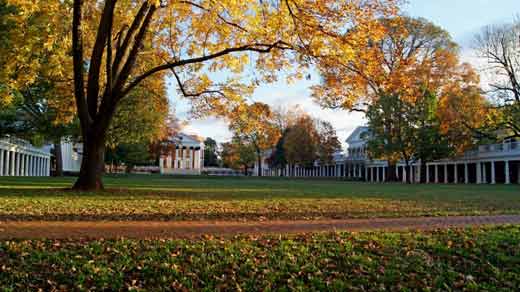 